Welcome to St Peter’sWe are delighted to welcome you to St Peter’s this morning.  All are welcome at St Peter’s.  If you have any questions, please ask a warden or chat to Rev’d Becky, Rev’d Emily or another minister after the service.NoticesParish List - Consent FormPlease remember to complete and return your information consent form so that we may keep your details on the Parish List.   Please contact the Parish Office if you need a form at officestpetersmaney@yahoo.co.ukPlease return your form by Monday 1st November.Christmas Fayre 2021The Christmas Fayre will take place on Saturday 27th November 10am-1pm.  Donations are wanted for the stalls as follows:  books (good quality paperbacks only), raffle, tombola, small (good quality) toys for the lucky dip.  Offers of cakes& preserves to Sheena, offers of help to Mo or Rosemary.Please see the posters for more information.  Please leave donations at the back of church by 26th November.  Thank you.Cedar GroupCedar Group will be meeting on Tuesday 2nd November in the Main Hall for tea/coffee, company and chat.  Anyone is welcome.  Please speak to Phil, Mo or Rosemary for more information.Faiths 4 Climate JusticeWorld leaders will soon be meeting at COP26, to discuss climate change.On Saturday November 6th there will be a global day of action.  2 events are taking place in Birmingham.12noon - a march and rally assembling at Millennium Point.3 pm – an Interfaith Blessing at the Priory Rooms.It is important that there is a Christian presence at these events to show our concern for God's creation.Please speak to John, Sheena, Anne & Andrew for more information.Flower Donation TodayEric Swindells has kindly donated today’s flowers in memory of his late wife, Angela.Psalm 241 The earth is the Lord’s, and everything in it,
    the world, and all who live in it;
2 for he founded it on the seas
    and established it on the waters.3 Who may ascend the mountain of the Lord?
    Who may stand in his holy place?
4 The one who has clean hands and a pure heart,
    who does not trust in an idol
    or swear by a false god.[a]5 They will receive blessing from the Lord
    and vindication from God their Savior.
6 Such is the generation of those who seek him,
    who seek your face, God of Jacob.[b][c]ContactsSt. Peter’s parish office: e:  officestpetersmaney@yahoo.co.uk t:  0121 355 6952Rev Becky Stephens: e: vicarofmaney@gmail.comt: 0121 354 3727Rev Emily Robottom-Scott:e: rev.emily@robms.co.ukm: 07561 407431Please note, Becky & Emily’s rest day is a Friday.St Peter’s News Sheet31st October 2021All Saints Day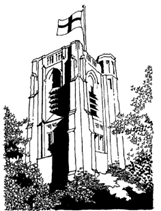 22nd Sunday after TrinityAlmighty and eternal God,you have kindled the flame of love in the hearts of the saints:grant to us the same faith and power of love,that, as we rejoice in their triumphs,we may be sustained by their example and fellowship;through Jesus Christ your Son our Lord,who is alive and reigns with you,in the unity of the Holy Spirit,one God, now and for ever.10.30am Onsite and online Family ServiceRev’d Becky will preside and preachChristine White will readNaomi Johnson will lead our prayersReading: Isaiah 25: 6-9Gospel: John 11: 34-44THEMES FOR PRAYERThe Anglican Province of AlexandriaAll those involved in producing the newsletterCentral Sutton Reformed ChurchThose who volunteer in our local food banksBishops RoadTHIS WEEK AT ST PETER’SThursday 4th November 10.30am On site BCP Holy CommunionSunday 7th November10.30 Holy Communion on site and online12.30 Baptism Service6.30 All Souls’ Service